Тема урока: «Информация и её виды. Восприятие информации человеком».(8 класс, УМК И.Г. Семакина)Цели урока:образовательные:Знакомство с термином «информатика»;формирование   знаний о восприятии информации человеком;формирование   представлений о видах информации;развивающие: развитие познавательных и исследовательских способностей учащихся; воспитательные: создание условий для формирования информационной культуры, информационной грамотности.Деятельность учителя направлена на формирование УУД:познавательные:формирование информационной и алгоритмической культуры ;формирование представления об основных изучаемых понятиях: информация; регулятивные: развитие умений  определять  последовательность действий личностные:формирование компетентности в учебно-исследовательской   деятельности.коммуникативные:развитие учебного сотрудничества с учителем и сверстниками – определение целей, функций участников, способов взаимодействия.Методическая карта  урокаПродукт урока – интеллект-карта, таблица исследований, для дальнейшей работы с ней, потом буклет на тему «Наши информаторы-органы чувств»).Автор разработки урока  - Хафизова Татьяна Анатольевна, МБОУ СОШ № 98, г. ЕкатеринбургЭтап урокаДеятельностьДеятельностьЭтап урокаУчителяУчащихсяОрганизационный2 минуты «Ребята, я вам сейчас буду о чем-то рассказывать, а вы подумайте, каким одним словом можно объединить все услышанные сведения?:Петя Сидоров учится в 8 классе. 2+3=5На планете Земля 6 материков.Дельфины относятся к классу млекопитающиеВеликая Отечественная война длилась 1418 дней».Учитель наводящими словами подводит уч-ся к слову «информация»Учащиеся высказывают предположения Цель2 минутыЭто слово для вас и знакомо,  не знакомо одновременно. Вы часто им пользуетесь, но какой смысл вы в него вкладываете? Сегодня мы будем заново знакомиться с этим понятием «информация» и его восприятием..  Для этого предлагаю план урока следующий:Уч-ся записывают тему урока в тетрадяхПлан3 минуты1. Познакомиться  с термином «информация».2.Узнать о видах информации3.Узнать,  как человек воспринимает информацию.  Как вы думаете, в каком порядке лучше рассматривать эти вопросы. Установите причинно-следственные связи этих задач».Учитель согласно принятому решению проставляет нумерацию действий изучение темы по модулям.Высказывают вслух свои предложения, они обсуждаются, утверждаются общим решением. МОДУЛЬ № 1Формирование понятия «Информация»10 минутНе зная   смысла какого-то термина, трудно не попасть впросак, употребляя его. Понимание лексического значения слова, дает возможность классифицировать его с другими понятиями, выделять какие-то его свойства, сравнивать с другими терминами. Нам предстоит по алгоритму, предложенному на экране, выработать совместно определение слову «информация» Помощь уч-ся, корректировка их действий и мыслей.Выработка единого определения. Акцентировать внимание на многозначность этого термина с различных точек зрения (философия, кибернетика, генетика) Работая в парах, используя docs.google.com/document, сформировать свой вариант определения «Информация».Запись общего определения в тетрадьМОДУЛЬ № 27 минутКомментарий схемы.Предлагает уч-ся на основе текста определить св-во информации. Каждому уч-ся выдается  один текст на одно св-во информации.1)На следующий день учительница вывесила правильные решения всех задач…2)Идет контрольная работа по математике. Вы попросили у соседа решение задачи. Шпаргалка содержала полное и правильное решение, но ... на японском языке. 3)Один персидский царь, собираясь завоевать соседнее государство, обратился к оракулу с вопросом: “Что произойдет, если я со своим войском переправлюсь через пограничную реку?” Оракул ответил: “Государь, ты разрушишь великое царство”. Удовлетворившись таким предсказанием, завоеватель переправился со своим войском через реку и был разгромлен войском противной стороны. В гневе он обратился к оракулу, обвиняя того в обмане. На что оракул ответил: “Государь, а разве твое царство было не в 4)Дошкольник спрашивает у старшеклассника: "Как светит лампочка?". В ответ слышит: "Существует две теории света – волновая и корпускулярная. Согласно первой …".  5)Куда уходит детство,В какие города,И где найти нам средство,Чтоб вновь попасть туда?6)В Москве 2 сентября 2011 года была облачная погода. Выпало садков 13% от месячной нормы . Атмосферное давление в пределах нормы (752..755 мм рт. ст.). Температура воздуха +12..+19°C. Ветер слабый (2..4 м/с). Относительная влажность 39..58%.7)Акция протеста против коронации нового главы государства Фелипе VI проходит в   в четверг, сообщает агентство Europa Press. На центральной площади столицы   собрались около 200 человек, требуя провести референдум о будущем   монархии.
8)Сколько тебе лет? - спрашивает Мишутка.- Девяносто пять. А тебе?- А мне сто сорок. Знаешь, - говорит Мишутка, - раньше я был большой-большой, как дядя Боря, а потом сделался маленький.- А я, - говорит Стасик, - сначала был маленький, а потом вырос большой, а потом снова стал маленький, а теперь опять скоро буду большой.- А я, когда был большой, всю реку мог переплыть, - говорит Мишутка.- У! А я море мог переплыть!- Подумаешь - море! Я океан переплывал!- А я раньше летать умел!- А ну, полети!- Сейчас не могу: разучился. Индивидуальная работа, анализ текста, запись вывода на стикере. На ватмане с центральным словом «информация» уч-ся  прикрепляют в виде ромашки  свой стикер.Запись свойств в тетрадь .  МОДУЛЬ № 310 минут Уч-ся предлагается провести исследование восприятия информации человеком по алгоритму. Алгоритм проецируется на доску. Раздается материал для исследования, таблица для фиксации данных.Работа в парах, каждый исследует по 1 предмету, сосед регистрирует данные, потом меняются. Делают вывод, определяют самый информационный канал. Заполняют таблицу, сдают.Д/з2 минутыСделать диаграмму информативности информационных каналов (варианты выполнения: на ПК, нарисовать, аппликация).Ответить на вопрос:Какой орган чувств малозначим для человека?Как человек получает информацию, которую не может обнаружить с помощью своих органов чувств?  Параграф из учебника, знать определения, св-ва информации.Запись в дневникКонтроль знаний5 минутМетод интеллект-карт.Учитель предлагает учащимся нарисовать  интеллект-карту по теме урокаУчащиеся индивидуально разрабатывают интеллект-карту по предложенной теме.Выполненные работы сдают учителю.Подведение итогов. Рефлексия.3 минуты Прием «Телеграмма».Кратко написать самое важное, что уяснил с урока с пожеланиями соседу по парте и отправить (обменяться).Обмениваются рефлексивными записями.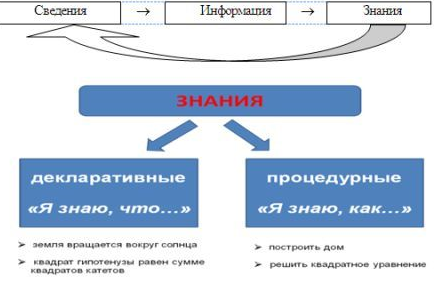 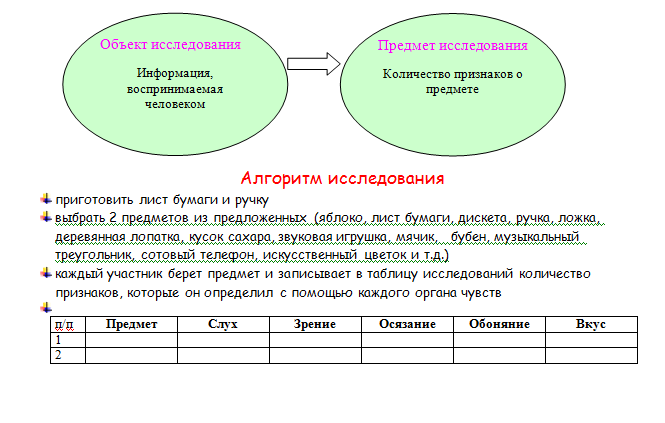 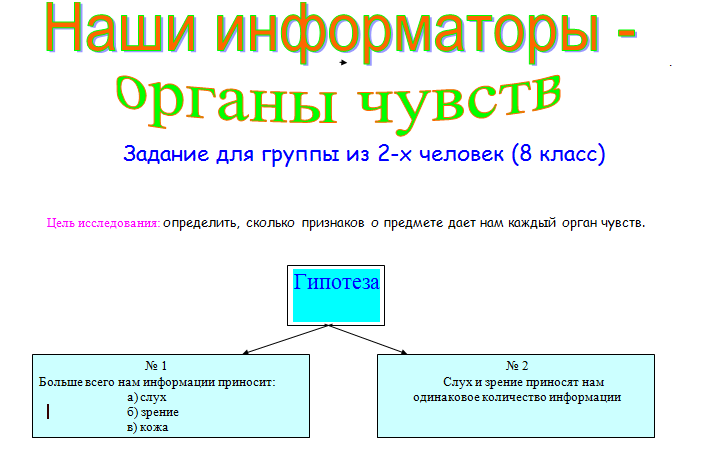 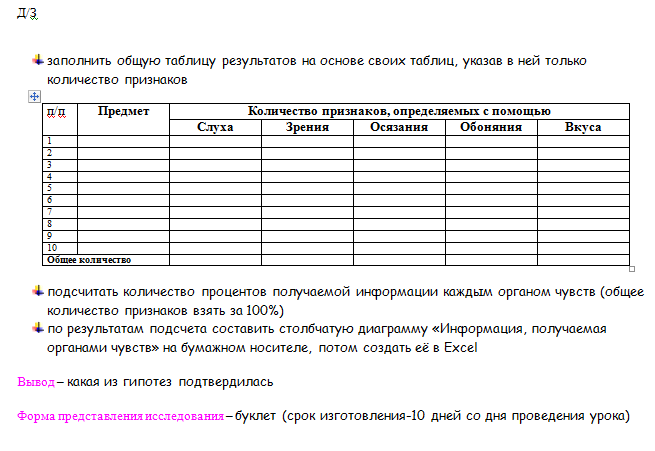 